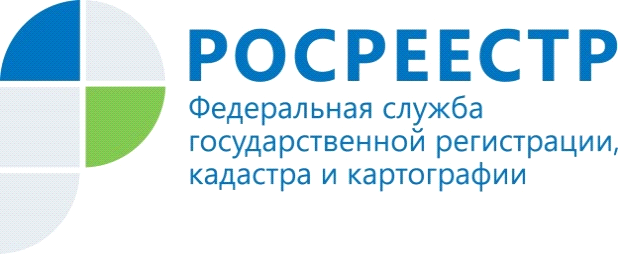 В Международный день борьбы с коррупцией, 10 декабря 2018 года, в Управлении Росреестра по Костромской области (далее – Управление) будет открыта «горячая линия». По вопросам противодействия коррупции жители г. Костромы и Костромской области могут  обратиться с 10.00 до 12.00 по телефону 8(4942) 31-33-74 к начальнику отдела государственной службы и кадров, по защите государственной тайны и мобилизационной подготовки – Запуляевой Ольге Вячеславовне. 